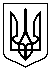 Вишгородський міський комунальний дошкільний навчальний заклад (ясла-садок) "Чебурашка"ТЕНДЕРНА ДОКУМЕНТАЦІЯщодо проведення процедури відкритих торгів (з особливостями)на закупівлю товарів за предметом :ДК 021-2015 (CPV) - 15110000-2 - М’ясом. Вишгород2023 рік                              «Затверджено»                                               Рішенням уповноваженої особи                                          від «04» травня 2023 року№Розділ І. Загальні положенняРозділ І. Загальні положення1231Терміни, які вживаються в тендерній документаціїТендерну документацію розроблено відповідно до вимог Закону України «Про публічні закупівлі» (зі змінами) (далі – Закон) та постанови Кабінету Міністрів України «Про затвердження особливостей здійснення публічних закупівель товарів, робіт і послуг для замовників, передбачених Законом України “Про публічні закупівлі”, на період дії правового режиму воєнного стану в Україні та протягом 90 днів з дня його припинення або скасування» від 12.10.2022 № 1178 (далі – Особливості). Терміни вживаються у значенні, наведеному в Законі2Інформація про замовника торгівІнформація про замовника торгів2.1повне найменуванняВишгородський міський комунальний дошкільний навчальний заклад (ясла-садок) "Чебурашка"2.2місцезнаходженняУкраїна, 07301, Київська обл., м. Вишгород, вул. Дніпровська, буд. 9-А2.3Посадова особа замовника, уповноважена здійснювати зв'язок з учасникамиКоваленко Наталія Анатоліївна, Уповноважена особа 07301, Україна, Київська обл., Вишгородський р-н, м. Вишгород, вул. Дніпровська, 9-А, тел. (04596) 22-171, e-mail: dnzcheburashka_vshg@ukr.net3Процедура закупівліВідкриті торги з особливостями4Інформація про предмет закупівліІнформація про предмет закупівлі4.1назва предмета закупівлі ДК 021-2015 (CPV) - 15110000-2 - М’ясо4.2опис окремої частини (частин) предмета закупівлі (лота), щодо якої можуть бути подані тендерні пропозиціїЗакупівля здійснюється без поділу на лоти4.3кількість товару та місце його поставким. Вишгород, вул. Дніпровська, буд. 9-А Кількість товару:М'ясо яловичини - 300кгФіле куряче-350кгМ'ясо куряче без кісток-100кгТушка курчат бройлерів-2000кгФіле індички-120кгМ'ясо свинини (тазостегнова частина) 300кг4.4строк поставки товарівдо 31.12.2023 року5Недискримінація учасниківУчасники (резиденти та нерезиденти) всіх форм власності та організаційно-правових форм беруть участь у процедурах закупівель на рівних умовах6Інформація про валюту, у якій повинна бути зазначена ціна тендерної пропозиціїВалютою тендерної пропозиції є гривня7Інформація про мову (мови), якою (якими) повинні бути складені тендерні пропозиціїУсі документи тендерної пропозиції, які готуються безпосередньо учасником повинні бути складені українською мовою.У разі, якщо документ або інформація, надання яких передбачено цією тендерною документацією, складені іншою мовою, ніж передбачено умовами цієї тендерної документації, у складі тендерної пропозиції надається документ мовою оригіналу з обов’язковим перекладом українською мовою.Якщо учасник торгів є нерезидентом України, він може подавати свою тендерну пропозицію іншою мовою з обов’язковим перекладом українською мовою8Інформація про прийняття чи неприйняття до розгляду тендерної пропозиції, ціна якої є вищою, ніж очікувана вартість предмета закупівлі, визначена замовником в оголошенні про проведення відкритих торгівЗамовник не приймає до розгляду тендерні пропозиції, ціни яких є вищими ніж очікувана вартість предмета, визначена замовником в оголошенні про проведення відкритих торгів9Розмір мінімального кроку пониження ціни0.5 %Розділ ІІ. Порядок унесення змін та надання роз'яснень до тендерної документаціїРозділ ІІ. Порядок унесення змін та надання роз'яснень до тендерної документаціїРозділ ІІ. Порядок унесення змін та надання роз'яснень до тендерної документації1Процедура надання роз'яснень щодо тендерної документаціїФізична/юридична особа має право не пізніше ніж за три дні до закінчення строку подання тендерної пропозиції звернутися через електронну систему закупівель до замовника за роз’ясненнями щодо тендерної документації та/або звернутися до замовника з вимогою щодо усунення порушення під час проведення тендеру. Усі звернення за роз’ясненнями та звернення щодо усунення порушення автоматично оприлюднюються в електронній системі закупівель без ідентифікації особи, яка звернулася до замовника. Замовник повинен протягом трьох днів з дати їх оприлюднення надати роз’яснення на звернення шляхом оприлюднення його в електронній системі закупівель.У разі несвоєчасного надання замовником роз’яснень щодо змісту тендерної документації електронна система закупівель автоматично зупиняє перебіг відкритих торгів.Для поновлення перебігу відкритих торгів замовник повинен розмістити роз’яснення щодо змісту тендерної документації в електронній системі закупівель з одночасним продовженням строку подання тендерних пропозицій не менш як на чотири дні.2Внесення змін до тендерної документаціїЗамовник має право з власної ініціативи або у разі усунення порушень вимог законодавства у сфері публічних закупівель, викладених у висновку органу державного фінансового контролю відповідно до статті 8 Закону, або за результатами звернень, або на підставі рішення органу оскарження внести зміни до тендерної документації. У разі внесення змін до тендерної документації строк для подання тендерних пропозицій продовжується замовником в електронній системі закупівель таким чином, щоб з моменту внесення змін до тендерної документації до закінчення кінцевого строку подання тендерних пропозицій залишалося не менше чотирьох днів.Зміни, що вносяться замовником до тендерної документації, розміщуються та відображаються в електронній системі закупівель у вигляді нової редакції тендерної документації додатково до початкової редакції тендерної документації. Замовник разом із змінами до тендерної документації в окремому документі оприлюднює перелік змін, що вносяться. Зміни до тендерної документації у машинозчитувальному форматі розміщуються в електронній системі закупівель протягом одного дня з дати прийняття рішення про їх внесення.Зазначена інформація оприлюднюється Замовником відповідно до статті 10 Закону та пункту 51 Особливостей.Розділ ІІІ. Інструкція з підготовки тендерної пропозиціїРозділ ІІІ. Інструкція з підготовки тендерної пропозиціїРозділ ІІІ. Інструкція з підготовки тендерної пропозиції1Зміст і спосіб подання тендерної пропозиціїТендерна пропозиція подається в електронному вигляді через електронну систему закупівель шляхом заповнення електронних форм з окремими полями, де зазначається інформація про ціну, інші критерії оцінки (у разі їх встановлення замовником), інформація від учасника процедури закупівлі про його відповідність кваліфікаційним (кваліфікаційному) критеріям, наявність / відсутність підстав, установлених у статті 17 цього Закону і в тендерній документації, та шляхом завантаження(окремо кожний) файлів з :заповненою формою   цінової (тендерної) пропозиції , згідно Додатку № 1 до тендерної документації;інформацією та документами, які підтверджують відповідність учасника кваліфікаційним вимогам встановленим у Додатку № 2 до тендерної документації;інформацією про підтвердження відсутності підстав для відмови в участі у процедурі закупівлі визначені Законом (крім пункту 13 частини першої статті 17 Закону) у відповідності до вимог визначених у Додатку № 3 до тендерної документації;інформацією та документами, які підтверджують відповідність технічним, якісним та кількісним характеристики предмета закупівлі відповідно до вимог встановлених у Додатку № 4 до тендерної документації;заповнений та підписаний проєкт договору про закупівлю (Додаток № 5 до ТД) (окрім дати);у разі якщо тендерна пропозиція подається об’єднанням учасників, до неї обов’язково включається документ про створення такого об’єднання;документи, які підтверджують повноваження особи на підписання тендерної пропозиції, якщо підписантом тендерної пропозиціє є не керівник учасника;інших документів та / або інформації визначені тендерною документацією та додатками.Всі надані документи у складі тендерної пропозиції  повинні бути чинні на дату проведення торгів Кожен учасник має право подати тільки одну тендерну пропозицію .Документи, що не передбачені законодавством для учасників - юридичних, фізичних осіб, у тому числі фізичних осіб - підприємців, можуть не подаватись у складі тендерної пропозиції, про що учасник повинен зазначити у довідці, з посиланням на норми відповідних нормативно-правових актів (за наявності), в складі своєї тендерної пропозиції.Відсутність документів, що не передбачені законодавством для учасників - юридичних, фізичних осіб, у тому числі фізичних осіб - підприємців, у складі тендерної пропозиції, не може бути підставою для її відхилення.Під час подання тендерної пропозиції учасник не може визначити конфіденційною інформацію про запропоновану ціну, інші критерії оцінки, технічні умови, технічні специфікації та документи, що підтверджують відповідність кваліфікаційним критеріям відповідно до статті 16 Закону, і документи, що підтверджують відсутність підстав, установлених статтею 17 Закону. Для забезпечення виконання цих вимог, учасники, при поданні інформації та документів тендерної пропозиції, не визначають їх як конфіденційні.Під час використання електронної системи закупівель з метою подання пропозицій та їх оцінки документи та дані створюються та подаються з урахуванням вимог законів України «Про електронні документи та електронний документообіг» та «Про електронні довірчі послуги». Замовник не вимагає від учасників засвідчувати документи (матеріали та інформацію), що подаються у складі тендерної пропозиції, печаткою та підписом уповноваженої особи, якщо такі документи (матеріали та інформація) надані у формі електронного документа через електронну систему закупівель із накладанням удосконаленого електронного підпису або кваліфікованого електронного підпису.Учасник під час подання тендерної пропозиції має накласти удосконалений електронний підпис або кваліфікований електронний підпис особи уповноваженої на підписання тендерної пропозиції учасника.У разі подання у складі тендерної пропозиції електронного(их) документа(ів) учасник має накласти удосконалений електронний підпис або кваліфікований електронний підпис особи уповноваженої на підписання тендерної пропозиції учасника на кожен електронний документ.Опис формальних помилок: формальними (несуттєвими) вважаються помилки, що пов’язані з оформленням тендерної пропозиції та не впливають на зміст тендерної пропозиції, а саме - технічні помилки та описки.Перелік формальних помилок, затверджений наказом Мінекономіки від 15.04.2020 № 710:1. інформація/документ, подана учасником процедури закупівлі у складі тендерної пропозиції, містить помилку (помилки) у частині:уживання великої літери;уживання розділових знаків та відмінювання слів у реченні;використання слова або мовного звороту, запозичених з іншої мови;зазначення унікального номера оголошення про проведення конкурентної процедури закупівлі, присвоєного електронною системою закупівель та/або унікального номера повідомлення про намір укласти договір про закупівлю - помилка в цифрах;застосування правил переносу частини слова з рядка в рядок;написання слів разом та/або окремо, та/або через дефіс;нумерації сторінок/аркушів (у тому числі кілька сторінок/аркушів мають однаковий номер, пропущені номери окремих сторінок/аркушів, немає нумерації сторінок/аркушів, нумерація сторінок/аркушів не відповідає переліку, зазначеному в документі).2. Помилка, зроблена учасником процедури закупівлі під час оформлення тексту документа/унесення інформації в окремі поля електронної форми тендерної пропозиції (у тому числі комп'ютерна коректура, заміна літери (літер) та/або цифри (цифр), переставлення літер (цифр) місцями, пропуск літер (цифр), повторення слів, немає пропуску між словами, заокруглення числа), що не впливає на ціну тендерної пропозиції учасника процедури закупівлі та не призводить до її спотворення та/або не стосується характеристики предмета закупівлі, кваліфікаційних критеріїв до учасника процедури закупівлі.3. Невірна назва документа (документів), що подається учасником процедури закупівлі у складі тендерної пропозиції, зміст якого відповідає вимогам, визначеним замовником у тендерній документації.4. Окрема сторінка (сторінки) копії документа (документів) не завірена підписом та/або печаткою учасника процедури закупівлі (у разі її використання).5. У складі тендерної пропозиції немає документа (документів), на який посилається учасник процедури закупівлі у своїй тендерній пропозиції, при цьому замовником не вимагається подання такого документа в тендерній документації.6. Подання документа (документів) учасником процедури закупівлі у складі тендерної пропозиції, що не містить власноручного підпису уповноваженої особи учасника процедури закупівлі, якщо на цей документ (документи) накладено її кваліфікований електронний підпис.7. Подання документа (документів) учасником процедури закупівлі у складі тендерної пропозиції, що складений у довільній формі та не містить вихідного номера.8. Подання документа учасником процедури закупівлі у складі тендерної пропозиції, що є сканованою копією оригіналу документа/електронного документа.9. Подання документа учасником процедури закупівлі у складі тендерної пропозиції, який засвідчений підписом уповноваженої особи учасника процедури закупівлі та додатково містить підпис (візу) особи, повноваження якої учасником процедури закупівлі не підтверджені (наприклад, переклад документа завізований перекладачем тощо).10. Подання документа (документів) учасником процедури закупівлі у складі тендерної пропозиції, що містить (містять) застарілу інформацію про назву вулиці, міста, найменування юридичної особи тощо, у зв'язку з тим, що такі назва, найменування були змінені відповідно до законодавства після того, як відповідний документ (документи) був (були) поданий (подані).11. Подання документа (документів) учасником процедури закупівлі у складі тендерної пропозиції, в якому позиція цифри (цифр) у сумі є некоректною, при цьому сума, що зазначена прописом, є правильною.12. Подання документа (документів) учасником процедури закупівлі у складі тендерної пропозиції в форматі, що відрізняється від формату, який вимагається замовником у тендерній документації, при цьому такий формат документа забезпечує можливість його перегляду.Приклади формальних помилок:«київська область» замість «Київська область» або «місто київ» замість «місто Київ»;«у складі тендерна пропозиція» замість «у складі тендерної пропозиції»;«наявність в учасника процедури закупівлі обладнання матеріально-технічної бази та технологій» замість «наявність в учасника процедури закупівлі обладнання, матеріально-технічної бази та технологій»;«тендернапропозиція» замість «тендерна пропозиція»;«срок поставки» замість «строк поставки»;«Довідка» замість «Лист», «Гарантійний лист» замість «Довідка», «Лист» замість «Гарантійний лист» тощо;подання документа у форматі  «PDF» замість «JPEG», «JPEG» замість «PDF», «RAR» замість «PDF», «7z» замість «PDF» тощо.2Забезпечення тендерної пропозиціїНе вимагається3Умови повернення чи неповернення забезпечення тендерної пропозиціїНе вимагається забезпечення тендерної  пропозиції4Строк, протягом якого тендерні пропозиції є дійснимиТендерні пропозиції вважаються дійсними протягом 90 днів із дати кінцевого строку подання тендерних пропозицій.Тендерні пропозиції залишаються дійсними протягом зазначеного в тендерній документації строку, який у разі необхідності може бути продовжений.До закінчення зазначеного строку замовник має право вимагати від учасників процедури закупівлі продовження строку дії тендерних пропозицій. Учасник процедури закупівлі має право:відхилити таку вимогу, не втрачаючи при цьому наданого ним забезпечення тендерної пропозиції;погодитися з вимогою та продовжити строк дії поданої ним тендерної пропозиції і наданого забезпечення тендерної пропозиції.У разі необхідності учасник процедури закупівлі має право з власної ініціативи продовжити строк дії своєї тендерної пропозиції, повідомивши про це замовникові через електронну систему закупівель.5Кваліфікаційні критерії до учасників та вимоги, установлені статтею 17 ЗаконуКваліфікаційні критерії та інформація про спосіб їх підтвердження викладені у Додатку № 2 до тендерної документації.Під час здійснення закупівлі товарів замовник може не застосовувати до учасників процедури закупівлі кваліфікаційні критерії, визначені статтею 16 Закону відповідно до пункту 45 Особливостей.Підстави для відмови в участі у процедурі закупівлі встановлені статтею 17 Закону (крім пункту 13 частини першої статті 17 Закону) та спосіб підтвердження спосіб підтвердження відповідності учасників викладений у Додатку № 3.6Інформація про технічні, якісні та кількісні характеристики предмета закупівліІнформація про необхідні технічні, якісні та кількісні характеристики предмета закупівлі та технічна специфікація до предмета закупівлі викладена у Додатку № 4.7Інформація про субпідрядника / співвиконавцяЗакуповується товар, тому вимоги щодо надання інформації про субпідрядника / співвиконавця не встановлюються.8Внесення змін або відкликання тендерної пропозиції учасникомУчасник процедури закупівлі має право внести зміни до своєї тендерної пропозиції або відкликати її до закінчення кінцевого строку її подання без втрати свого забезпечення тендерної пропозиції. Такі зміни або заява про відкликання тендерної пропозиції враховуються, якщо вони отримані електронною системою закупівель до закінчення кінцевого строку подання тендерних пропозицій.9Ступень локалізації виробництваНе застосовуєтьсяПодання та розкриття тендерної пропозиціїПодання та розкриття тендерної пропозиціїПодання та розкриття тендерної пропозиції1Кінцевий строк подання тендерної пропозиціїКінцевий строк подання тендерних пропозицій-Отримана тендерна пропозиція вноситься автоматично до реєстру отриманих тендерних пропозицій.Електронна система закупівель автоматично формує та надсилає повідомлення учаснику про отримання його тендерної пропозиції із зазначенням дати та часу.Тендерні пропозиції після закінчення кінцевого строку їх подання або ціна яких перевищує очікувану вартість предмета закупівлі не приймаються електронною системою закупівель.2Дата та час розкриття тендерної пропозиціїРозкриття тендерних пропозицій з інформацією та документами, що підтверджують відповідність учасника кваліфікаційним критеріям та вимогам до предмета закупівлі, а також з інформацією та документами, що містять технічний опис предмета закупівлі, здійснюється автоматично електронною системою закупівель одразу після завершення періоду подання пропозиції.Оцінка тендерної пропозиціїОцінка тендерної пропозиціїОцінка тендерної пропозиції1Перелік критеріїв оцінки та методика оцінки тендерних пропозицій із зазначенням питомої ваги кожного критеріюЄдиний критерій оцінки – Ціна – 100%.Ціна тендерної пропозиції повинна враховувати податки і збори, у тому числі, що сплачуються або мають бути сплачені відповідно до положень Податкового кодексу України. У разі, якщо учасник не є платником ПДВ, ціна тендерної пропозиції зазначається без ПДВ.У разі, подання учасником тендерної пропозиції із вартістю, більше ніж очікувана, така пропозиція буде відхилена (абз. 13 п. 41 Особливостей).2Інша інформаціяУ складі тендерної пропозиції учасник надає інформацію в довільній формі про те, що учасник процедури закупівлі не є юридичною особою – резидентом Російської Федерації/Республіки Білорусь державної форми власності, юридичною особою, створеною та/або зареєстрованою відповідно до законодавства Російської Федерації/Республіки Білорусь, та/або юридичною особою, кінцевим бенефіціарним власником (власником) якої є резидент (резиденти) Російської Федерації/Республіки Білорусь, або фізичною особою (фізичною особою – підприємцем) – резидентом Російської Федерації/Республіки Білорусь, або є суб’єктом господарювання, що здійснює продаж товарів, робіт, послуг походженням з Російської Федерації/Республіки Білорусь (за винятком товарів, робіт та послуг, необхідних для ремонту та обслуговування товарів, придбаних до набрання чинності постановою Кабінету Міністрів України від 12 жовтня 2022 р. № 1178 “Про затвердження особливостей здійснення публічних закупівель товарів, робіт і послуг для замовників, передбачених Законом України “Про публічні закупівлі”, на період дії правового режиму воєнного стану в Україні та протягом 90 днів з дня його припинення або скасування”). На підтвердження інформації зазначено у довідці в довільній формі учасник надає Витяг з Єдиного державного реєстру юридичних осіб, фізичних осіб - підприємців та громадських формувань.У разі ненадання учасником довідки в довільній формі та / або Витягу з Єдиного державного реєстру юридичних осіб, фізичних осіб - підприємців та громадських формувань та / або у випадку якщо учасник процедури закупівлі є юридичною особою – резидентом Російської Федерації/Республіки Білорусь державної форми власності, юридичною особою, створеною та/або зареєстрованою відповідно до законодавства Російської Федерації/Республіки Білорусь, та/або юридичною особою, кінцевим бенефіціарним власником (власником) якої є резидент (резиденти) Російської Федерації/Республіки Білорусь, або фізичною особою (фізичною особою – підприємцем) – резидентом Російської Федерації/Республіки Білорусь, або є суб’єктом господарювання, що здійснює продаж товарів, робіт, послуг походженням з Російської Федерації/Республіки Білорусь (за винятком товарів, робіт та послуг, необхідних для ремонту та обслуговування товарів, придбаних до набрання чинності постановою Кабінету Міністрів України від 12 жовтня 2022 р. № 1178 “Про затвердження особливостей здійснення публічних закупівель товарів, робіт і послуг для замовників, передбачених Законом України “Про публічні закупівлі”, на період дії правового режиму воєнного стану в Україні та протягом 90 днів з дня його припинення або скасування”), замовник відхиляє такого учасника на підставі абзацу 7 підпункту 1 пункту 41 Особливостей, а саме: учасник процедури закупівлі є юридичною особою – резидентом Російської Федерації/Республіки Білорусь державної форми власності, юридичною особою, створеною та/або зареєстрованою відповідно до законодавства Російської Федерації/Республіки Білорусь, та/або юридичною особою, кінцевим бенефіціарним власником (власником) якої є резидент (резиденти) Російської Федерації/Республіки Білорусь, або фізичною особою (фізичною особою – підприємцем) – резидентом Російської Федерації/Республіки Білорусь, або є суб’єктом господарювання, що здійснює продаж товарів, робіт, послуг походженням з Російської Федерації/Республіки Білорусь (за винятком товарів, робіт та послуг, необхідних для ремонту та обслуговування товарів, придбаних до набрання чинності постановою Кабінету Міністрів України від 12 жовтня 2022 р. № 1178 “Про затвердження особливостей здійснення публічних закупівель товарів, робіт і послуг для замовників, передбачених Законом України “Про публічні закупівлі”, на період дії правового режиму воєнного стану в Україні та протягом 90 днів з дня його припинення або скасування”).Учасник у складі тендерної пропозиції обовязково має надати довідку в довільній формі про те, що він не здійснює господарську діяльність або його місцезнаходження (місце проживання – для фізичних осіб-підприємців) не знаходиться на тимчасово окупованій території. У разі, якщо місцезнаходження учасника зареєстроване на тимчасово окупованій території, учасник має надати підтвердження зміни податкової адреси на іншу територію України видане уповноваженим на це органом.Тимчасово окупованою територією є частини території України, в межах яких збройні формування Російської Федерації та окупаційна адміністрація Російської Федерації встановили та здійснюють фактичний контроль або в межах яких збройні формування Російської Федерації встановили та здійснюють загальний контроль з метою встановлення окупаційної адміністрації Російської Федерації.У разі ненадання учасником інформації або у випадку якщо учасник зареєстрований на тимчасово окупованій території та не надав у складі тендерної пропозиції підтвердження зміни податкової адреси на іншу територію України видане уповноваженим на це органом, замовник відхиляє його тендерну пропозицію на підставі абзацу 5 підпункту 2 пункту 41 Особливостей, а саме: тендерна пропозиція не відповідає вимогам, установленим у тендерній документації відповідно до абзацу першого частини третьої статті 22 Закону.Якщо замовником під час розгляду тендерної пропозиції учасника процедури закупівлі виявлено невідповідності в інформації та/або документах, що подані учасником процедури закупівлі у тендерній пропозиції та/або подання яких передбачалося тендерною документацією, він розміщує у строк, який не може бути меншим ніж два робочі дні до закінчення строку розгляду тендерних пропозицій, повідомлення з вимогою про усунення таких невідповідностей в електронній системі закупівель.Під невідповідністю в інформації та/або документах, що подані учасником процедури закупівлі у складі тендерній пропозиції та/або подання яких вимагається тендерною документацією, розуміється у тому числі відсутність у складі тендерної пропозиції інформації та/або документів, подання яких передбачається тендерною документацією (крім випадків відсутності забезпечення тендерної пропозиції, якщо таке забезпечення вимагалося замовником, та/або інформації (та/або документів) про технічні та якісні характеристики предмета закупівлі, що пропонується учасником процедури в його тендерній пропозиції).Замовник не може розміщувати щодо одного і того ж учасника процедури закупівлі більше ніж один раз повідомлення з вимогою про усунення невідповідностей в інформації та/або документах, що подані учасником процедури закупівлі у складі тендерної пропозиції, крім випадків, пов’язаних з виконанням рішення органу оскарження.Замовник має право звернутися за підтвердженням інформації, наданої учасником, до органів державної влади, підприємств, установ, організацій відповідно до їх компетенції. У разі отримання достовірної інформації про невідповідність переможця процедури закупівлі вимогам кваліфікаційних критеріїв, підставам, установленим частиною 1 статті 17 цього Закону, або факту зазначення у тендерній пропозиції будь-якої недостовірної інформації, що є суттєвою при визначенні результатів процедури закупівлі, замовник відхиляє тендерну пропозицію такого учасника.3Відхилення тендерних пропозиційЗамовник відхиляє тендерну пропозицію із зазначенням аргументації в електронній системі закупівель у разі, коли:1) учасник процедури закупівлі:зазначив у тендерній пропозиції недостовірну інформацію, що є суттєвою для визначення результатів відкритих торгів, яку замовником виявлено згідно з абзацом другим частини п’ятнадцятої статті 29 Закону;не виправив виявлені замовником після розкриття тендерних пропозицій невідповідності в інформації та/або документах, що подані ним у складі своєї тендерної пропозиції, та/або змінив предмет закупівлі (його найменування, марку, модель тощо) під час виправлення виявлених замовником невідповідностей, протягом 24 годин з моменту розміщення замовником в електронній системі закупівель повідомлення з вимогою про усунення таких невідповідностей;не надав обґрунтування аномально низької ціни тендерної пропозиції протягом строку, визначеного в частині чотирнадцятій статті 29 Закону;визначив конфіденційною інформацію, що не може бути визначена як конфіденційна відповідно до вимог частини другої статті 28 Закону;є юридичною особою – резидентом Російської Федерації/Республіки Білорусь державної форми власності, юридичною особою, створеною та/або зареєстрованою відповідно до законодавства Російської Федерації/Республіки Білорусь, та/або юридичною особою, кінцевим бенефіціарним власником (власником) якої є резидент (резиденти) Російської Федерації/Республіки Білорусь, або фізичною особою (фізичною особою – підприємцем) – резидентом Російської Федерації/Республіки Білорусь, або є суб’єктом господарювання, що здійснює продаж товарів, робіт, послуг походженням з Російської Федерації/Республіки Білорусь (за винятком товарів, робіт та послуг, необхідних для ремонту та обслуговування товарів, придбаних до набрання чинності постановою Кабінету Міністрів України від 12 жовтня 2022 р. № 1178 “Про затвердження особливостей здійснення публічних закупівель товарів, робіт і послуг для замовників, передбачених Законом України “Про публічні закупівлі”, на період дії правового режиму воєнного стану в Україні та протягом 90 днів з дня його припинення або скасування”);2) тендерна пропозиція:не відповідає умовам технічної специфікації та іншим вимогам щодо предмета закупівлі тендерної документації;викладена іншою мовою (мовами), ніж мова (мови), що передбачена тендерною документацією;є такою, строк дії якої закінчився;є такою, ціна якої перевищує очікувану вартість предмета закупівлі, визначену замовником в оголошенні про проведення відкритих торгів.не відповідає вимогам, установленим у тендерній документації відповідно до абзацу першого частини третьої статті 22 Закону;3) переможець процедури закупівлі:відмовився від підписання договору про закупівлю відповідно до вимог тендерної документації або укладення договору про закупівлю;не надав у спосіб, зазначений в тендерній документації, документи, що підтверджують відсутність підстав, установлених статтею 17 Закону, з урахуванням пункту 44 цих особливостей;не надав копію ліцензії або документа дозвільного характеру (у разі їх наявності) відповідно до частини другої статті 41 Закону;надав недостовірну інформацію, що є суттєвою для визначення результатів процедури закупівлі, яку замовником виявлено згідно з абзацом другим частини п’ятнадцятої статті 29 Закону.Замовник може відхилити тендерну пропозицію із зазначенням аргументації в електронній системі закупівель у разі, коли:учасник процедури закупівлі надав неналежне обґрунтування щодо ціни або вартості відповідних товарів, робіт чи послуг тендерної пропозиції, що є аномально низькою;учасник процедури закупівлі не виконав свої зобов’язання за раніше укладеним договором про закупівлю із тим самим замовником, що призвело до застосування санкції у вигляді штрафів та/або відшкодування збитків протягом трьох років з дати їх застосування, з наданням документального підтвердження застосування до такого учасника санкції (рішення суду або факт добровільної сплати штрафу, або відшкодування збитків).Замовник зобов’язаний відхилити тендерну пропозицію переможця процедури закупівлі в разі, коли наявні підстави, визначені статтею 17 Закону (крім пункту 13 частини першої статті 17 Закону).Інформація про відхилення тендерної пропозиції, у тому числі підстави такого відхилення (з посиланням на відповідні положення цих особливостей та умови тендерної документації, яким така тендерна пропозиція та/або учасник не відповідають, із зазначенням, у чому саме полягає така невідповідність), протягом одного дня з дати ухвалення рішення оприлюднюється в електронній системі закупівель та автоматично надсилається учаснику процедури закупівлі/переможцю процедури закупівлі, тендерна пропозиція якого відхилена, через електронну систему закупівель.Результати тендеру та укладання договору про закупівлюРезультати тендеру та укладання договору про закупівлюРезультати тендеру та укладання договору про закупівлю1Відміна замовником тендеру чи визнання його таким, що не відбувсяЗамовник відміняє відкриті торги у разі:1) відсутності подальшої потреби в закупівлі товарів, робіт чи послуг;2) неможливості усунення порушень, що виникли через виявлені порушення вимог законодавства у сфері публічних закупівель, з описом таких порушень;3) скорочення обсягу видатків на здійснення закупівлі товарів, робіт чи послуг;4) коли здійснення закупівлі стало неможливим внаслідок дії обставин непереборної сили.У разі відміни відкритих торгів замовник протягом одного робочого дня з дати прийняття відповідного рішення зазначає в електронній системі закупівель підстави прийняття такого рішення.Відкриті торги автоматично відміняються електронною системою закупівель у разі:1) відхилення всіх тендерних пропозицій (у тому числі, якщо була подана одна тендерна пропозиція, яка відхилена замовником) згідно з цими особливостями;2) неподання жодної тендерної пропозиції для участі у відкритих торгах у строк, установлений замовником згідно з цими особливостями.Електронною системою закупівель автоматично протягом одного робочого дня з дати настання підстав для відміни відкритих торгів, визначених цим пунктом, оприлюднюється інформація про відміну відкритих торгів.Інформація про відміну відкритих торгів автоматично надсилається всім учасникам процедури закупівлі електронною системою закупівель в день її оприлюднення.2Строк укладання договору про закупівлюЗ метою забезпечення права на оскарження рішень замовника до органу оскарження договір про закупівлю не може бути укладено раніше ніж через п’ять днів з дати оприлюднення в електронній системі закупівель повідомлення про намір укласти договір про закупівлю.Замовник укладає договір про закупівлю з учасником, який визнаний переможцем процедури закупівлі, протягом строку дії його пропозиції, не пізніше ніж через 15 днів з дати прийняття рішення про намір укласти договір про закупівлю відповідно до вимог тендерної документації та тендерної пропозиції переможця процедури закупівлі. У випадку обґрунтованої необхідності строк для укладення договору може бути продовжений до 60 днів.У разі подання скарги до органу оскарження після оприлюднення в електронній системі закупівель повідомлення про намір укласти договір про закупівлю перебіг строку для укладення договору про закупівлю зупиняється.3Проект договору про закупівлюПроект договору про закупівлю викладений у Додатку № 5 до тендерної документації.4Умови укладання договору про закупівлюДоговір про закупівлю укладається відповідно до норм Цивільного та Господарського кодексів України з урахуванням особливостей, визначених Законом.Умови договору про закупівлю не повинні відрізнятися від змісту тендерної пропозиції за результатами електронного аукціону переможця процедури закупівлі, крім випадків:визначення грошового еквівалента зобов’язання в іноземній валюті;перерахунку ціни за результатами електронного аукціону в бік зменшення ціни тендерної пропозиції учасника без зменшення обсягів закупівлі;перерахунку ціни та обсягів товарів за результатами електронного аукціону в бік зменшення за умови необхідності приведення обсягів товарів до кратності упаковки.У разі необхідності перерахунку ціни тендерної пропозиції без зменшення обсягу переможець має надати такий перерахунок замовнику під час укладання договору.Переможець процедури закупівлі під час укладення договору про закупівлю повинен надати:1) відповідну інформацію про право підписання договору про закупівлю шляхом завантаження інформації в електронну систему закупівель або направлення інформації на електронну адресу:  e-mail: dnzcheburashka_vshg@ukr.net або направлення інформації на поштову адресу замовника, а саме: 07301;Київська обл..,м.Вишгород, вул.Дніпровська 9-А2) копію ліцензії або документа дозвільного характеру (у разі їх наявності) на провадження певного виду господарської діяльності, якщо отримання дозволу або ліцензії на провадження такого виду діяльності передбачено законом.Істотні умови договору про закупівлю не можуть змінюватися після його підписання до виконання зобов’язань сторонами в повному обсязі, крім випадків визначених пунктом 19 Особливостей.5Дії замовника при відмові переможця процедури закупівлі від підписання договір про закупівлюУ разі відхилення тендерної пропозиції з підстави, визначеної підпунктом 3 пункту 41 цих особливостей, замовник визначає переможця процедури закупівлі серед тих учасників процедури закупівлі, тендерна пропозиція (строк дії якої ще не минув) якого відповідає критеріям та умовам, що визначені у тендерній документації, і може бути визнана найбільш економічно вигідною відповідно до вимог Закону та цих особливостей, та приймає рішення про намір укласти договір про закупівлю у порядку та на умовах, визначених статтею 33 Закону та цим пунктом.6Забезпечення виконання договору про закупівлюНе вимагається.